ÖZEL KÜTAHYA LALE İLKOKULU 4-A SINIFI MATEMATİK DERSİ  1. DÖNEM 1. YAZILI SINAVIÖğrencinin Adı Soyadı : ……………………………………………………….                    Numarası: ……………Aşağıdaki sayılardan okunuşu verilen sayıları rakamla yazınız.(8 puan)Aşağıdaki sayıların okunuşunu yazınız.(8 puan)Aşağıdaki tabloyu uygun şekilde doldurunuz.(8 puan)Aşağıdaki sayıları çözümleyiniz.(8 puan)Aşağıda çözümlenmiş olarak verilen sayıları rakamla yazınız.(8 puan)Aşağıdaki toplama işlemlerini yapınız.(16 puan)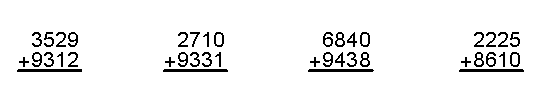 Aşağıdaki çıkarma işlemlerini yapınız.(16 puan)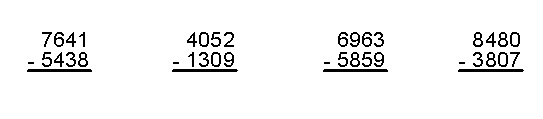 Aşağıdaki işlemleri tabloda gösterildiği şekilde yapınız.(8 puan)Aşağıdaki problemi çözünüz.(6 puan)        834.908 sayısındaki on binler basamağındaki  sayı ile yüzler basamağındaki sayının  basamak değerlerinin farkı kaçtır?(4 puan)         4     -      8         -       7       -      14     -    13      -     ……………      -   …………….        Örüntü kuralını yazınız(3 puan):…………………………………………………………………………	Sayı örüntüsü kuralına uygun sayıları noktalı yerlere yazınız.(2 puan)        5 – 0 -  8   rakamları  ile oluşturulabilecek en büyük sayı ve en küçük tek sayının farkı kaçtır ? (5 puan)İki yüz yedi bin on dörtElli üç bin üçSeksen yedi bin yüz ikiÜç yüz elli bin yüz345.237270.109  23.298207.115sayı345.278345.278345.278345.278345.278345.278Basamak adları…………….basamağı…………….basamağı…………….basamağı…………….basamağı…………….basamağı…………….basamağıBasamak değerleriBölük adları …………………………………………bölüğünde Bulunan rakamlar:…………………………………………bölüğünde Bulunan rakamlar:…………………………………………bölüğünde Bulunan rakamlar:………………………………………….bölüğünde Bulunan rakamlar:………………………………………….bölüğünde Bulunan rakamlar:………………………………………….bölüğünde Bulunan rakamlar:345.122560.299  23.400     6.5783 yüz binlik + 2 on binlik + 2 binlik + 3 yüzlük + 2 birlik9 on binlik + 2 binlik + 3 onluk + 3 birlik6 yüz binlik + 6 on binlik + 7 binlik + 4 yüzlük + 6 onluk + 7 birlik4 on binlik + 9binlik + 2 birlikSayıEn yakın onluğa yuvarlaEn yakın yüzlüğe yuvarla4 3195 657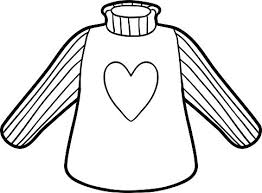 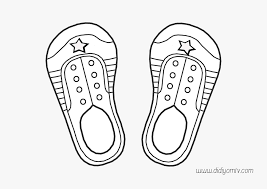 Bir kazak ile bir ayakkabı aldım fiyatı en yakın onluğa yuvarlayıp tahmin ettim. Gerçek ödemem gereken miktar ile tahminim arasındaki fark kaç liradır?  Kazak 126 liraAyakkabı 242 liraBir kazak ile bir ayakkabı aldım fiyatı en yakın onluğa yuvarlayıp tahmin ettim. Gerçek ödemem gereken miktar ile tahminim arasındaki fark kaç liradır?